ЕПИДЕМИОЛОГИЧНА ОБСТАНОВКА ЗА ОБЛАСТ ДОБРИЧ През периода са регистрирани общо 78 случая на заразни заболявания, от които 16 случая на грип и остри респираторни заболявания (ОРЗ).Общата заболяемост от грип и ОРЗ за областта е  19,42 %ооо на 10000 души.     Регистрирани остри респираторни заболявания (ОРЗ) по възрастови групи през периода: 58  регистрирани случая на заболели от COVID-19; 2 случая на паразитологична инфекция-  ламблиоза;1 случай на инфекция с множествен механизъм на предаване- сифилис;1 случай на чревна инфекция- колиентерит.На територията на област Добрич през отчетния период няма регистрирани хранителни взривовеДИРЕКЦИЯ „НАДЗОР НА ЗАРАЗНИТЕ БОЛЕСТИ”Извършени са епидемиологични проучвания на регистрирани заразни болести - 62 бр.В отдел Медицински изследвания са изработени 17 проби, от тях  положителни  - 15 бр.През консултативния кабинет по СПИН /КАБКИС/ няма преминали лица. ДИРЕКЦИЯ „МЕДИЦИНСКИ ДЕЙНОСТИ”Извършени са общо 17 броя проверки, от които 11 бр. на лечебни заведения за болнична помощ, 3 бр. на лечебни заведения за извънболнична помощ, 3 бр. проверки на аптеки. Няма установени нарушения. По Наредба № 3 от 05.04.2019г. за медицинските дейности извън обхвата на ЗЗО, за които МЗ субсидира лечебните заведения, и за критериите и реда за субсидиране  на лечебните заведения са извършени 7 бр. проверки в ЛЗБП. Подготвени и изпратени документи за промяна в обстоятелствата към Изпълнителна Агенция Медицински надзор за издаване удостоверения  на ОПЛ- 1 бр.Издадени заповеди за промяна на състава на ЛКК или промяна часовете за заседания – 2 бр. Приети  и обработени-  2 жалби.За периода в РКМЕ са приети и обработени 119  медицински досиета, извършени са 110 справки, изготвени са 126 преписки и 114 бр. МЕД за протокола за ТП на НОИ, проверени са 88 експертни решения (ЕР). ДИРЕКЦИЯ „ОБЩЕСТВЕНО ЗДРАВЕ”Предварителен здравен контрол: 1 експертен съвет  - при РЗИ. Разгледани са 6 проектни документации, издадени са 6 становища по процедурите на ЗООС.Извършени са 7 проверки в обекти с обществено предназначение (ООП) в процедура по регистрация по изпълнение на предписания. През периода са извършени 40 основни проверки по текущия здравен контрол.Реализираните насочени проверки са общо 61: 31 от тях са извършени във връзка с контрола по тютюнопушенето и продажбата на алкохол; 7-  по сигнали; 23 – в обекти с обществено предназначение и др. обществено достъпни места относно спазване на противоепидемичните мерки.По отношение на констатираните отклонения от здравните норми са предприети следните административно-наказателни мерки:издадено е 1 предписание за провеждане на задължителни хигиенни и противоепидемични мерки;съставени са 11 акта за установени административни  нарушения, 2 от които на юридически лица.Дейности по профилактика на болестите и промоция на здравето (ПБПЗ):- Проведени са 3 обучения и 6 лекции в учебни заведения в гр. Добрич и гр. Каварна, с обхванати 228 лица на които са предоставени 110 бр. ЗОМ. Оказана е индивидуална консултативна помощ на 5 лица, на които е проведено изследване за съдържанието на въглероден монооксид и карбоксихемоглобин (СО/ppm) в издишан въздух с апарат Smoker lyzer.  Оказана  8 бр. методична дейност на 2 лица (педагози и педагогически съветник).СЕДМИЧЕН ОТЧЕТ ПО СПАЗВАНЕ ЗАБРАНАТА ЗА ТЮТЮНОПУШЕНЕЗа периода 08.01- 14.01.2021 г. по чл. 56 от Закона за здравето са извършени 22 проверки в 22 обекта (2 обекта за хранене и развлечения, 9 детски и учебни заведения, 2 други закрити обществени места по смисъла на § 1а от допълнителните разпоредби на Закона за здравето, 9 открити обществени места). Издадени са 3 бр.  АУАН на физически лица за нарушение на чл. 56, ал. 1 от Закона за здравето.Д-Р СВЕТЛА АНГЕЛОВАДиректор на Регионална здравна инспекция-Добрич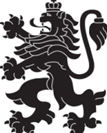 РЕПУБЛИКА БЪЛГАРИЯМинистерство на здравеопазванетоРегионална здравна инспекция-ДобричСЕДМИЧЕН ОПЕРАТИВЕН БЮЛЕТИН НА РЗИ-ДОБРИЧза периода- 08.01- 14.01.2021 г. (2- ра седмица)  0-4 г.5-14 г.15-29 г.30-64 г+65 г.общоЗаболяемост %оо441701619,42    %ооо